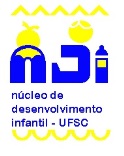 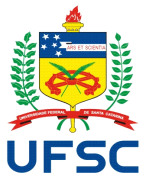 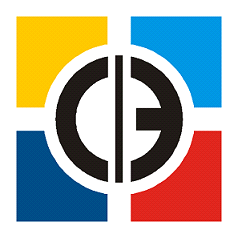 UNIVERSIDADE FEDERAL DE SANTA CATARINANÚCLEO DE DESENVOLVIMENTO INFANTILEDITAL DE CONVOCAÇÃO Nº02/NDI/2019A direção do Núcleo de Desenvolvimento Infantil do Centro de Ciências da Educação da Universidade Federal de Santa Catarina, no uso de suas atribuições e, tendo em vista o que dispõe o Edital 03/NDI/2018, CONVOCA os responsáveis pelas crianças sorteadas na lista de espera e relacionadas a seguir para realizarem matrícula nos dias 12, 13 e 14 de fevereiro de 2019O não comparecimento para realizar a matrícula caracteriza desistência da vaga.A matrícula deverá ser feita na Secretária do Núcleo de Desenvolvimento Infantil, das 07h30min às 13h00min, munidos da documentação exigida.4. Lavínia Fischborn Rodrigues              Inscrição: 182 Data de Nascimento: 16/04/20182. Mariah Da Cruz Teodosio                   Inscrição: 60 Data de Nascimento: 13/03/2016 8. Maria Flor Portes Thys                      Inscrição: 134  Data de Nascimento: 25/09/2015    Florianópolis, 11 de fevereiro de 2019GRUPO 1GRUPO 3GRUPO 4  Documentos exigidos* Fotocópia da carteira de vacinação (identificação e quadro de vacinas)* Fotocopia da certidão de nascimento 